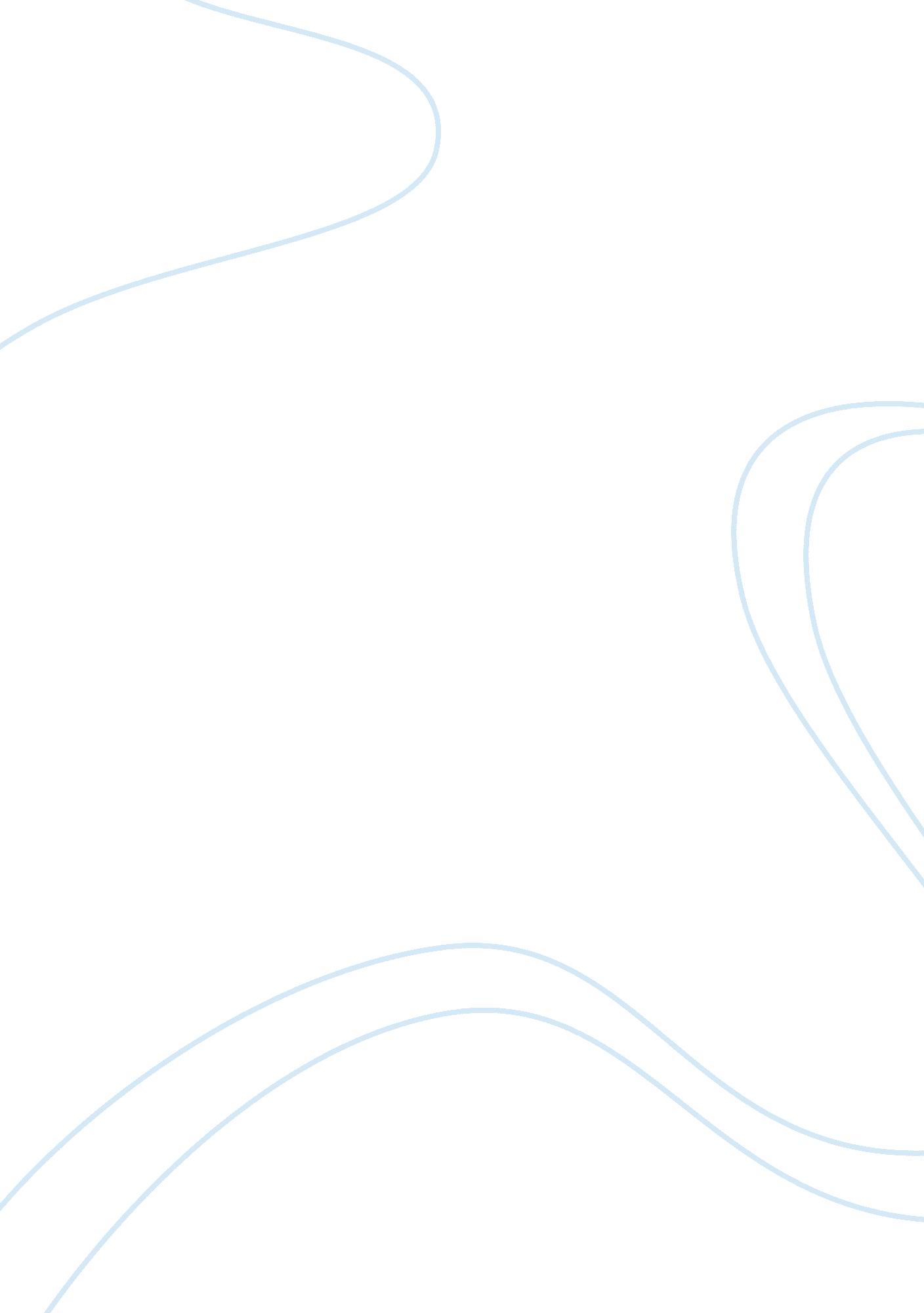 Cellular pathology cervical cytology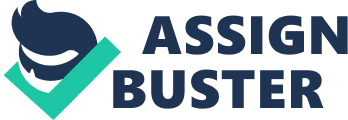 CELLULAR PATHOLOGY CERVICAL CYTOLOGY OBSERVING THE COLOUR TRANSPARENCIES AND READING PRACTICAL SCHEDULE where is squamous epithelium located in the vagina and cervix [2 MARKS] 
Vagina - vaginal canal 
Cervix - exterior surface 
[2] where is the columnar epithelium located in the cervix [1 MARK] 
Endocervical canal 
[3] list some cell types found in a normal cervical smear [6 MARKS] 
Squamous cells - basal, parabasal, intermediate and superficial cells, columnar cells, blood cells 
[4] what colours do these cell types stain with the papanicolaou stain [6 MARKS] 
Parabasal - stain green [denser] 
Intermediate - stain green [ pale] 
Superficial - stain pink 
Basal cells - dense green 
Blood cells- orange 
[5] name some contaminants found in cervical smears [5 MARKS] 
Inflammatory cells 
Powder from gloves 
Dust from slides 
Contamination from the body 
Fibers from tampons 
Fibers from clothes 
Lubricants 
[6] which cell type normally has the smallest nucleus [2 MARKS] 
Superficial cells 
[7]which cell type normally has the greatest amount of cytoplasm [2 MARKS] 
Superficial cells 
[8] name four early indicators of cellular change in a cervical smear [4 MARKS] 
Inflammatory cells 
Cervical mucin 
Abnormal cytoplasmic staining 
Abnormal cytoplasmic ratio 
Cells indicating intrepithelial cell changes ie. Cellsof mild dysplasia 
Cells of invasive cancer ie. Cells of invasive squamous cell cancer 
[9] advanced abnormal smears may contain a good deal of blood. Why [2 MARKS] 
ulcerating or fungating or hemorrhagic lesion occurring in the vagina due to invasive cervical carcinoma. 
BY OBSERVING H&E STAINED SECTIONS THROUGH THE VAGINA, READING SCHEDULE AND EXAMINING OVERHEAD SHEETS. 
[10] draw a plan of a cross section through the vagina showing the location and cellular organisation of the squamous epithelium and its associated layers. Label your diagram and add appropriate magnification. (hand drawn diagram) [20 MARKS] 
11] draw a detailed diagram of a few cells from each layer of the vaginal squamous epithelium. Label your diagram and add appropriate magnification. (hand drawn diagram) [25 MARKS] 
BY OBSERVING THE COLOUR TRANSPARENCIES, READING YOUR PRACTICAL SCHEDULE AND EXAMINING THE FIVE EXAMPLES OF CERVICAL SMEARS. 
[12] by comparing them with the normal cervical smear, list and sketch some features of abnormal cells shown in smears of CIN 1, CIN 2, CIN 3 (carcinoma in situ), and in invasive carcinoma (hand drawn diagram) [25 MARKS] 